Hillhead Primary School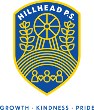   HOMEWORK DUE IN ON THURSDAYHillhead Primary School  HOMEWORK DUE IN ON THURSDAYHillhead Primary School  HOMEWORK DUE IN ON THURSDAYDate:  18.9.23Class: P4Class: P4Reading Please ensure reading books are in your child’s bag every day as these are required in class.  Books must be returned before a new one is given out.  There are handy hints and talking points in the books, feel free to use these to add to your discussion.Online Bug Club is also available.Where homework is grouped, the children will know which group they are in and what to complete Reading Please ensure reading books are in your child’s bag every day as these are required in class.  Books must be returned before a new one is given out.  There are handy hints and talking points in the books, feel free to use these to add to your discussion.Online Bug Club is also available.Where homework is grouped, the children will know which group they are in and what to complete Reading Please ensure reading books are in your child’s bag every day as these are required in class.  Books must be returned before a new one is given out.  There are handy hints and talking points in the books, feel free to use these to add to your discussion.Online Bug Club is also available.Where homework is grouped, the children will know which group they are in and what to complete Apples, Oranges and Grapes:Continue to practise reading and spelling Set 1 words.  Ask an adult at home to test you on these.  Can you spell them independently?  Use the Literacy jotter provided and use the activity booklet for ideas to help you with your spelling.  Spelling test on these end of next week.The phoneme of the week is “ie”.  We are exploring alternative ways to make this sound.  Here are suggested words to practise (Grapes do highlighted sounds), Apples and Oranges please explore all the alternatives.igh – light bright night might mightyie -  pie cries  tie  tied lie lies  i-e – tired slide wise decide ripeeye – eyesight  eyesore eyelid eyelashy – rely cycle dye goodbyeApples, Oranges and Grapes:Continue to practise reading and spelling Set 1 words.  Ask an adult at home to test you on these.  Can you spell them independently?  Use the Literacy jotter provided and use the activity booklet for ideas to help you with your spelling.  Spelling test on these end of next week.The phoneme of the week is “ie”.  We are exploring alternative ways to make this sound.  Here are suggested words to practise (Grapes do highlighted sounds), Apples and Oranges please explore all the alternatives.igh – light bright night might mightyie -  pie cries  tie  tied lie lies  i-e – tired slide wise decide ripeeye – eyesight  eyesore eyelid eyelashy – rely cycle dye goodbyeNumeracy/MathsCan you partition these numbers?Record this in your jotter:23   41    67    24     19237    562    357    984Play Sumdog Hoemework tasks 18/9 – 29/9 (log ins are in folders.)Important informationTopic – TitanicClass novel ‘Kaspar Prince Of Cats’PE – Tue & Thursday full gym kit please, no jewellery.No toys in class please Autumn Fun Day Thursday 21st Sept5 Dojos for the children who hand in their completed homework!Important informationTopic – TitanicClass novel ‘Kaspar Prince Of Cats’PE – Tue & Thursday full gym kit please, no jewellery.No toys in class please Autumn Fun Day Thursday 21st Sept5 Dojos for the children who hand in their completed homework!Important informationTopic – TitanicClass novel ‘Kaspar Prince Of Cats’PE – Tue & Thursday full gym kit please, no jewellery.No toys in class please Autumn Fun Day Thursday 21st Sept5 Dojos for the children who hand in their completed homework!